HungaryHungaryHungaryHungaryMarch 2027March 2027March 2027March 2027MondayTuesdayWednesdayThursdayFridaySaturdaySunday1234567891011121314International Women’s Day15161718192021National Day22232425262728Good FridayEaster Sunday293031Easter MondayNOTES: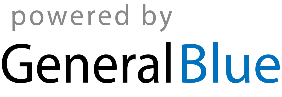 